                                                        Праздник « Святки»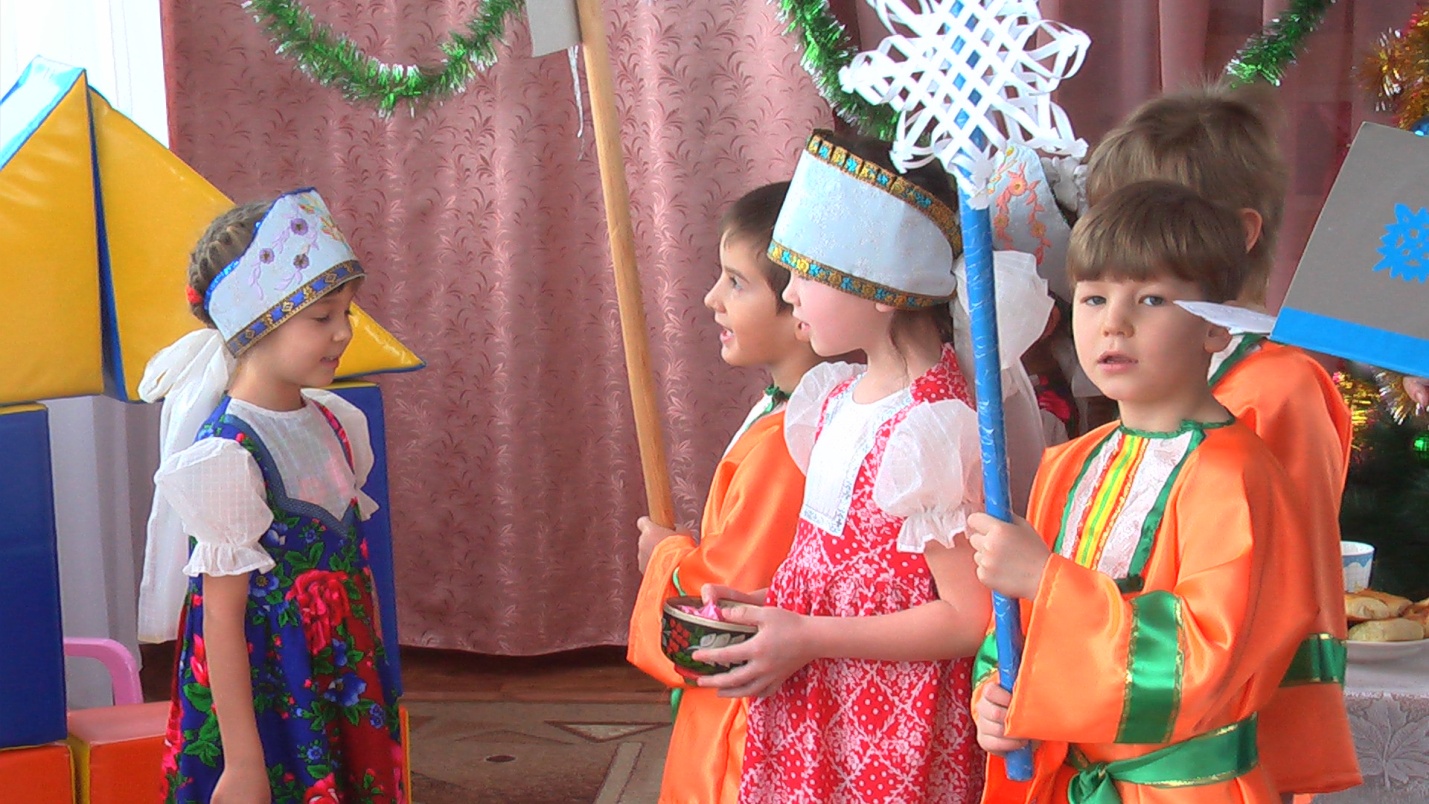 Детям посещающим кружок  «Беседушка»-подготовительная группа.Зал оформлен в русском стиле. На столе стоит самовар .Хозяйка- ведущая в русском костюме накрывает на стол.Вед: На Руси Святки начинались за неделю до Рождества и длились две недели.Первая неделя святок называлась-святые. А вторая- страшные вечера. На святки годали, колядовали, пели подблюдные песни, одевались ряжаными. Наибольшее внимание в обрядах этого праздника уделялось хлебу,  посевания зерна на новый урожай. Посевальщики с зёрнами ржи, пшеницы, семечек, обходили дворы и разбрасывали зёрна по избе со словами: «Сею- сею посеваю, с Новым годом поздравляю, на телят , на жеребят, на маленьких ребят! Чтоб здоровы были, много лет жили.»Муз.рук-ль: Подростки и молодёж на Святки ходили колядовать. Под окошками они  пели песни – колядки. Хозяева одаривали колядовщиков деньгами или угощением. За это колядовщики желали им счастья, богатства, хорошего урожая! Если хозяева скупились на угощение,их подвергали насмешкам.Вед:  А вот обычай славления  Христа был только детским. Один из детей нёс в руках звезду , которая символизировала Вифлеемскую звезду,  а само шествие воспринималось, как шествие Волхов. Водя в дом, дети пели рождественские песни, за  это детей щедро одаряли.Муз.рук-ль:  Доброе утро , щедрое утро! Сегодня мы отмечаем праздник  Крещения! Давайте же и мы с вами  будем петь, да плясать- пойдём  колядовать.  Дети  идут по кругу со звездой, месяцем и домом (  картинка  дома на палке), проходят круги подходят к первому дому, хозяин  (ребёнок )выходит из дому.Исполняется Колядка №1. м\р №                                                                          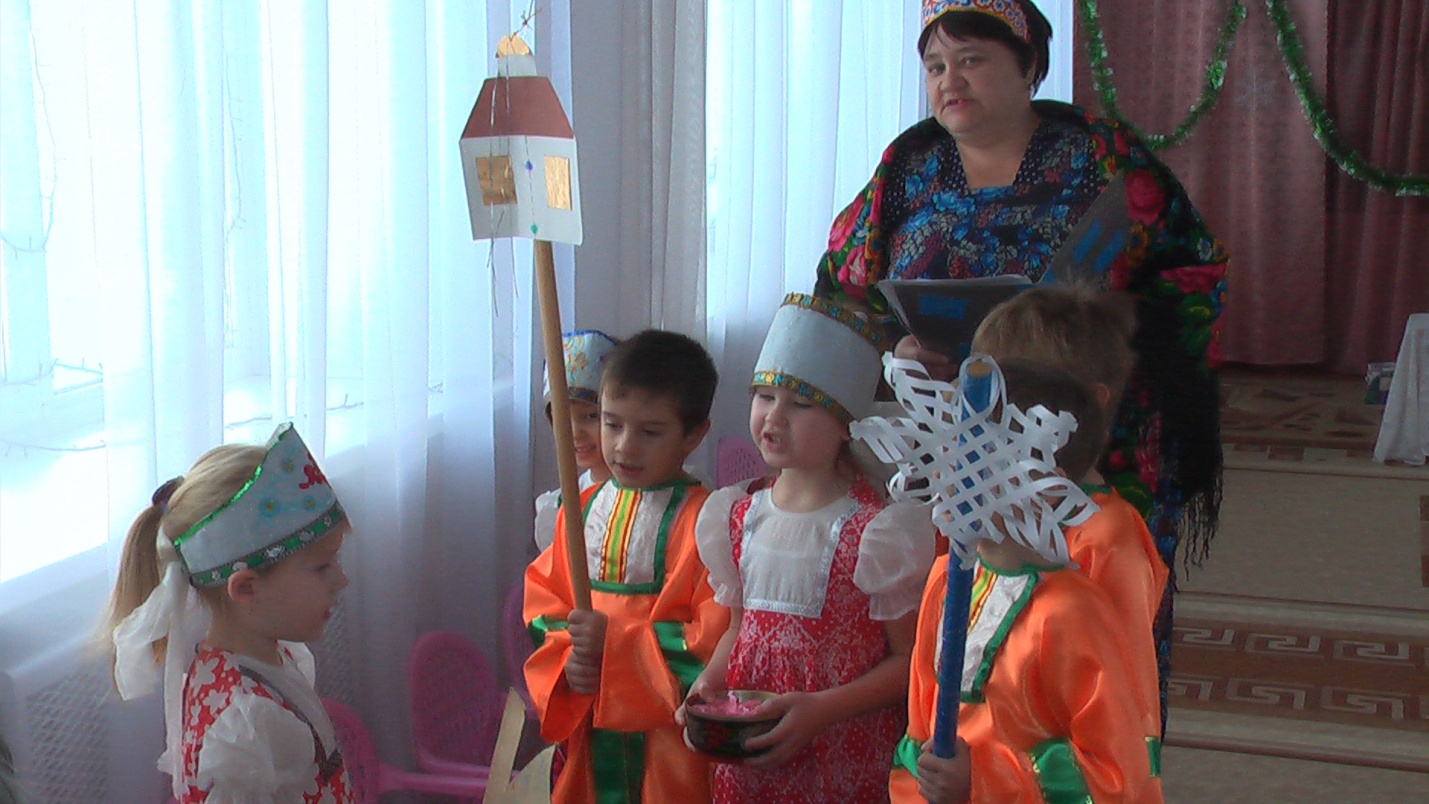 1 хозяин: Вот вам гости дорогие, пряники, да леденцы.Да тёпленький пирог, да маслице, творог!Ряженые: У хозяина в дому, чтоб водились ребятки, утятки, да поросятки.Счастье, да любовь, совет не долгий век!Вед: Спасибо этому дому, пойдём к другому.Дети идут к второму домику. Исполняют колядку №22-ой хозяин отвечает из домика: « Уходите, ничего я вам не дам!»Ряженые:  Овсень  коляда, суконная борода,Кто не даст ножку – расколю окошко!Кто не даст хлеба- уведу деда!Кто не даст ветчины- расколю чугуны.2-ой хозяин: Хватит , хватит просить,  уходите к другому двору.Вед: Какой жадный хозяин, как старушка- завидушка!                                  Игра « Старушка – завидушка»- (надутый шарик, на него надета косынка, разукрашены глаза, рот,  дети подбрасывают его до тех пор, пока в конце игры незаметно от детей шар прокалывают.)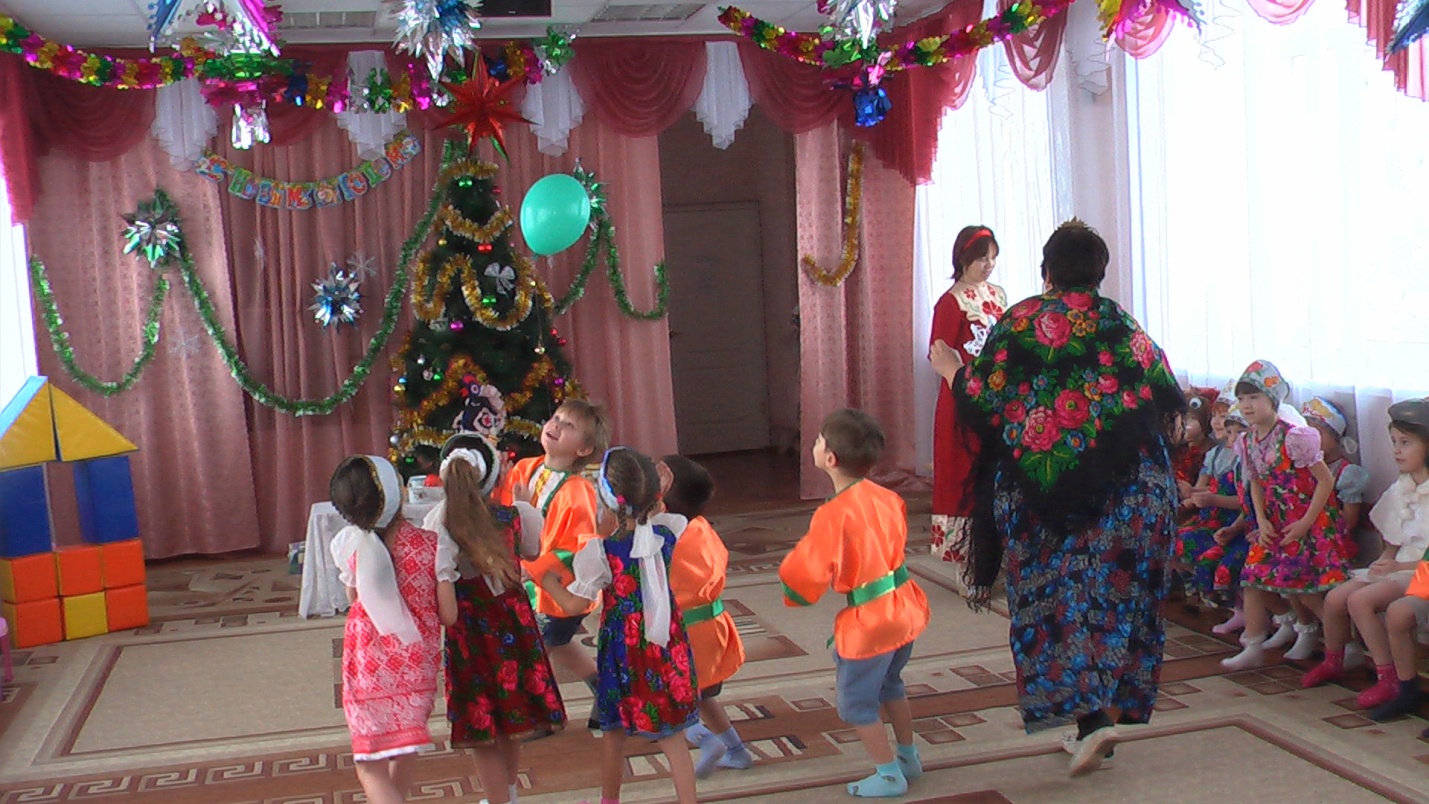 Вед: Вот  что с жадными бывает!А пойдёмте-ка к Иванову двору колядовать. Колядка №3 3-ий хозяин: Здравствуйте люди добрые! Вот вам угощенье- сыр, да печенье, пряники , конфетки кушайте детки( угощает)Ряженые: Сколько в лесу осинок, Столько вам и свинок.Сколько в лесу пеньков- столько вам светлых деньков.3ий хозяин благодарит, приглашает их сесть на лавку. А давайте-ка в углы поиграем.                            Игра « Углы» ( четыре ребёнка по углам, пятый в центре- кричат « Угол на угол-Ку-ка-ре ку! Дети меняются углами.)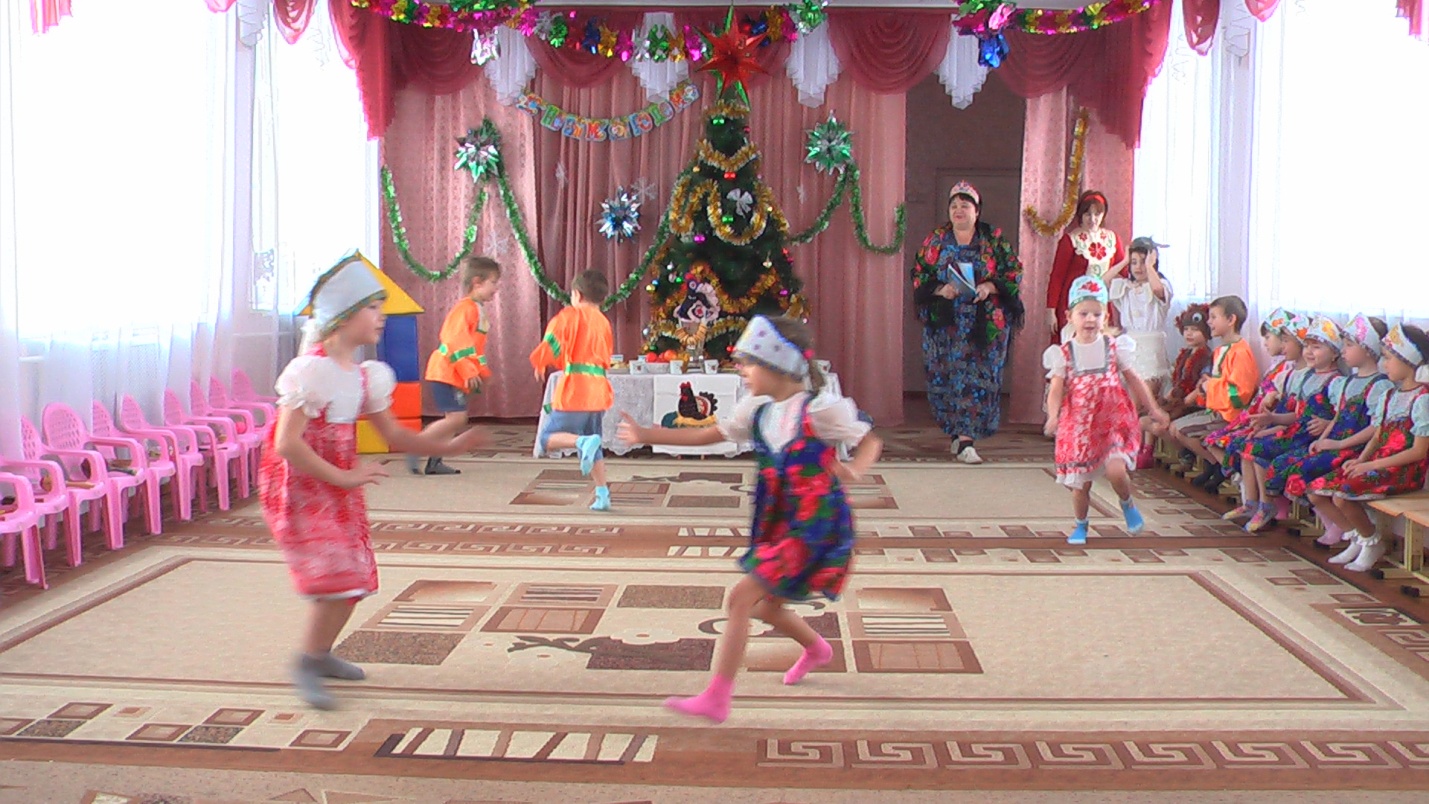 Вед: Пойдём дальше колядовать, подходят к следующему дому, стучат. Ряженые: Как зашли мы зашли, да в чужую хату.4-ый хозяин: Здравствуйте ребята!Ряженые: « Щедрый день! Добрый день!Не браните коляду, не журите коляду!Мы не сами идём, мы козу ведём! ( коза –ребёнок ряженый идёт по центру зала)1-ый реб: Где ты козочка ходила?Коза: Ходила я по тёмным лесам, по широким борам.Реб: Как тебя козочка волки не съели, Стрельцы не вбили?Коза: А не боюсь я  ни волков, ни стрельцов.Вед: А давайте с козой в игры играть будем. Игра « Пошла коза по лесу, нашла себе принцессу»                                                                                                  Игра «К нам коза пришла»       Муз.рук-ль: Поиграли с козочкой, пришла пора святочную песню спеть.                          Хоровод: Сею – вею»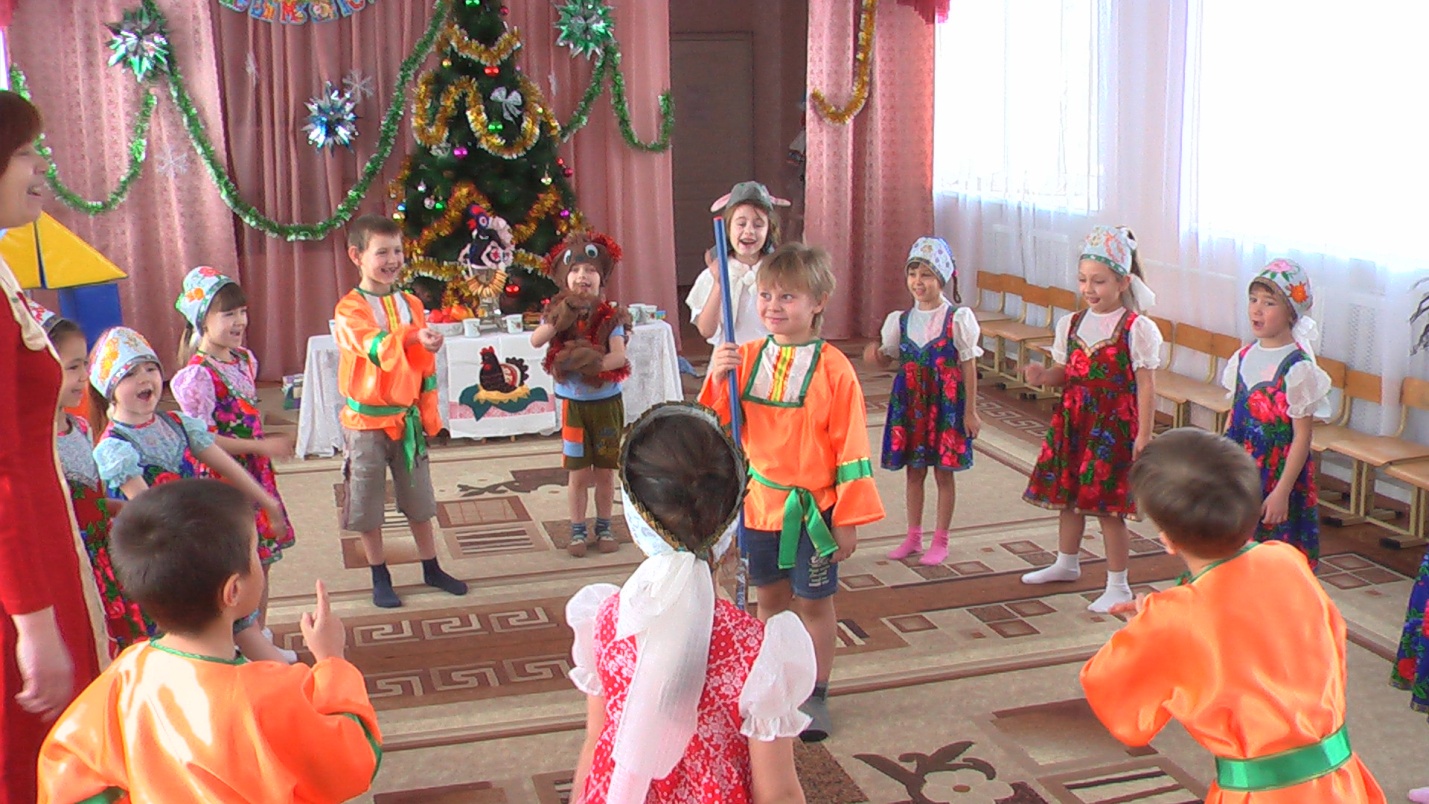 Вед:  А где же наша молодушка , Бабушка Ягушка? Будем играть , метлу гонять?                    Игра « Бабка-Ёжка»Хозяйка: Ну что ж, не красна изба углами, а красна пирогами.Прошу всех гостей ряженых к  русскому самовару.       Праздник заканчивается чаепитием.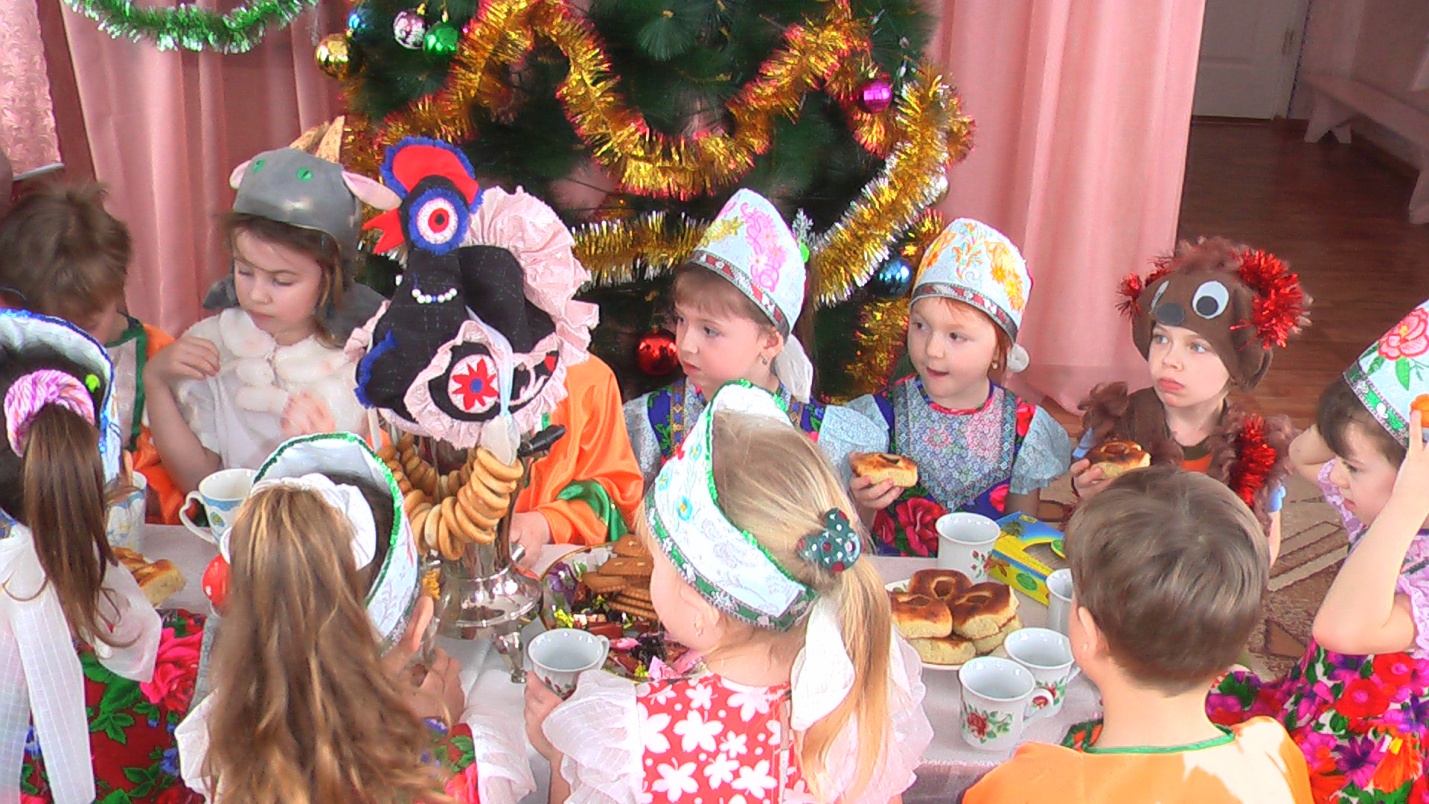 